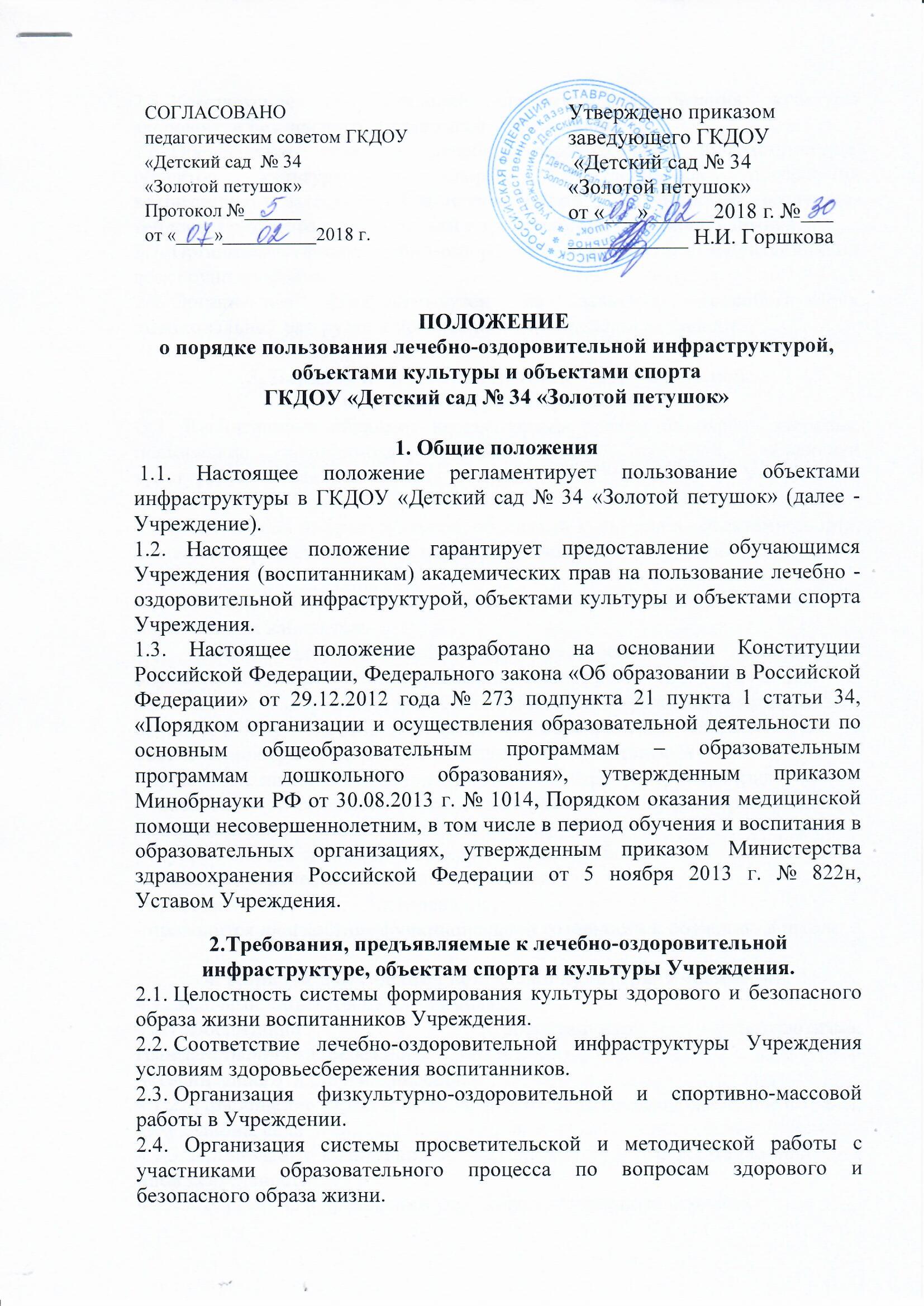 2.5. Комплексное сопровождение системы формирования культуры здорового и безопасного образа жизни воспитанников.2.6. Обеспечение объектов лечебно-оздоровительной инфраструктуры, объектов культуры и спорта Учреждения  для пребывания воспитанников  естественной и искусственной освещенностью, воздушно-тепловым режимом в соответствии с требованиями санитарных правил.2.7. Организация физкультурно-оздоровительной работы с воспитанниками всех групп здоровья.2.8. Организация физкультминуток на занятиях, способствующих эмоциональной разгрузке и повышению двигательной активности.3. Порядок пользования лечебно-оздоровительнойинфраструктурой Учреждения. 3.1. Воспитанники обладают неотъемлемым правом на охрану здоровья, пользование лечебно-оздоровительной инфраструктурой, объектами культуры и объектами спорта Учреждения. Это право в Учреждении обеспечивается охраной быта, отдыха, воспитания и обучения, лечебно-оздоровительной инфраструктурой, объектами культуры и объектами спорта, а также предоставлением первичной доврачебной медико-санитарной помощи.3.2. Лечебно-оздоровительная инфраструктура Учреждения представлена медицинским кабинетом.3.3. Лечебно-оздоровительной инфраструктурой могут пользоваться обучающиеся, педагогические работники и иные работники Учреждения.3.4. Лечебно-оздоровительная деятельность в Учреждении представляет собой систему способов, средств и мероприятий, направленных на обеспечение охраны здоровья воспитанников: медицинский кабинет:- проведение плановых профилактических осмотров, антропометрия;- своевременное выявление отклонений в развитии, получение рекомендаций для проведения медицинского обследования;- осуществляется санитарно - просветительская работа;- оказание доврачебной медицинской помощи;- проводятся скрининг – тестирование;- проводится диагностика функциональной готовности к обучению в школе4. Порядок пользования объектами культуры Учреждения.4.1. Задачами  объектов культуры являются:4.1.1. Воспитание у воспитанников патриотизма, гражданственности, бережного отношения  к  традициям, культуре  и истории  своего  и  других  народов.4.1.2. Приобщение детей к историческому  и духовному  наследию страны, края, района, села.4.1.3. Организация  культурной, методической, информационной и иной деятельности.4.1.4. Содействие в проведении учебно-воспитательного процесса.4.2. Ответственность за работу и содержание объектов культуры в состоянии, отвечающем требованиям безопасности и санитарных норм, возлагается на воспитателей Учреждения.4.3. Объекты культуры могут использоваться для проведения занятий в нетрадиционных формах, проведения творческих занятий, развлечений, праздников.5. Порядок пользования объектами спорта Учреждения.5.1. В Учреждении воспитанникам предоставляется право на пользование объектами спорта и объектами культуры. В Учреждении имеется спортивная площадка и прогулочные площадки. Пользоваться вышеперечисленными объектами спорта и объектами культуры имеют право все воспитанники под руководством педагогических работников. 5.2. Право на пользование объектами спорта и объектами культуры предоставляется воспитанникам при организации непосредственно образовательной деятельности, а также при проведении мероприятий, которые не предусмотрены учебным планом (праздники, развлечения, соревнования, встречи с родителями (законными представителями) воспитанников и иные мероприятия).5.3 Ответственным лицом в Учреждении за составление расписания, регулирующего порядок пользования объектами культуры и объектами спорта, является заместитель заведующего по УВР. Расписания, регулирующие порядок пользования объектами культуры и объектами спорта, утверждаются распорядительным актом Учреждения.5.4. Организация непосредственно образовательной деятельности, а также проведение мероприятий, которые не предусмотрены учебным планом в помещениях, указанных в пункте настоящего Порядка, разрешается только при соответствии помещений санитарно-гигиеническим нормам.5.5. Ответственные лица за организацию непосредственно образовательной деятельности, а также проведение мероприятий, которые не предусмотрены учебным планом в помещениях, указанных в настоящем Порядке, обязаны лично осмотреть их, проверить исправность оборудования и инвентаря, обратить внимание на соответствие помещения нормам техники безопасности.В целях предупреждения травм, заболеваний, несчастных случаев необходимо руководствоваться инструкциями по охране жизни и здоровья воспитанников, разработанных и утверждённых Учреждением.6. Права и обязанности  пользователей объектами лечебно-оздоровительной  инфраструктурой, объектами  культуры  и  спорта   Учреждения.6.1. Пользователь  объектами  имеет  право:6.1.1. Получать постоянную  информацию  о  предоставляемых услугах объектами и мероприятиях, проводимых в Учреждении.6.1.2. Пользоваться  объектами в соответствии с локальными актами Учреждения.6.2. Пользователь  объектами  обязан:6.2.1. Выполнять  правила  поведения в объектах инфраструктуры Учреждения.6.2.2. Поддерживать порядок  и дисциплину во время  посещения объектов инфраструктуры ДОУ.6.2.3. Не нарушать правила  техники безопасности,  пожарной  безопасности  и санитарно-гигиенических  правил и норм.6.2.4. Незамедлительно сообщать ответственным лицам о случаях обнаружения подозрительных предметов, вещей, о случаях возникновения задымления или пожара.7. Управление.7.1. Ответственность  за  деятельностью  объектов  возлагается  на администрацию  Учреждения.7.2. Ответственность за реализацию основных  задач  объектов возлагается  на воспитателей Учреждения.8.Заключительные положения.8.1. Изменения в настоящее положение могут вноситься в соответствии с действующим законодательством и Уставом Учреждения.8.2.  Срок действия настоящего Положения не ограничен. Положение действует до принятия нового. 